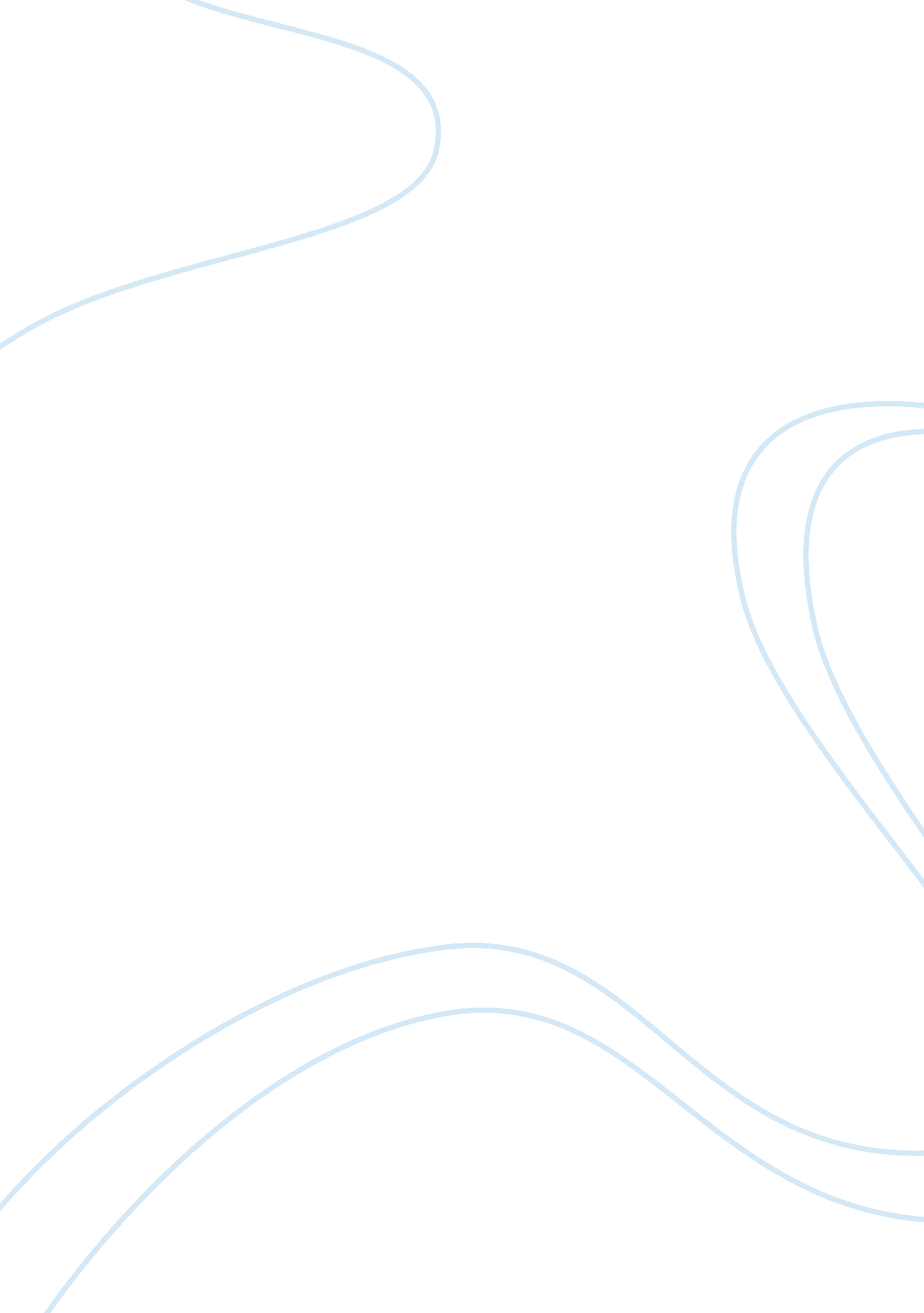 Reasons why federal government surpassed state powerScience, Social Science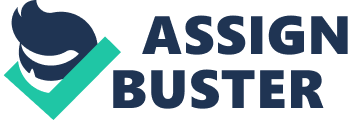 Reasons why federal government surpassed power There are reserved powers in the US constitution, which are denied tothe national government, but are reserved to the state or to the people (Jillson 25). Local governments are therefore created and regulated by the states, because of the reserved powers of the states: the police power, provision of services to citizens and creation and control of local governments. 
Police power however, is everywhere in the state, and to the extent that it substantially has substantial link to how the local or national government in general can remarkably take political control. This is due to the fact that the US is so concerned with its security, which eventually provides the opportunity for the federal government to optimize police power to its advantage to take control of the entire US political system. 
The next factor lies on the area of providing services to the citizens. In this regard, the federal government has strong or substantial force to take over the power of the state due to its justification of understanding the real needs or concerns of the people. For this matter, it is always important to note that the federal government sees the need of the people far important than any other factors or substantial considerations (Shannon 58). 
Finally, considering that the federal government looks forward to the security of the people and the state, it is inevitable fact that it really could have substantial influence on the creation and control of local government. For this reason, the local governments will have substantial force or influence to dominate in the entire decision-making process or policy implementation of the state. 
The above points are important justifications or factors that at some point could be relatively considered as the reasons as to why the federal government has surpassed state power and become the dominant power today. 
Works Cited 
Jillson, Cal. American Government: Political Change and Institutional Development. New York, NY: Psychology Press, 2007. Print. 
Shannon, John. The Federal Government, More Wizards of Oz. Bloomington, IN: House, 2010. Print. 